Открытие центра «Точка роста»1 сентября 2021 года в нашем городском округе Спасск-Дальний в МБОУ СОШ № 11 состоялось торжественное открытие образовательного центра «Точка роста». На мероприятии присутствовали гости: глава городского округа Спасск-Дальний - Бессонов Андрей Константинович,  Косьяненко Татьяна Сергеевна — Почётный гражданин города, Отличник народного просвещения, Заслуженный учитель России, депутат Законодательного Собрания Приморского края и  начальник управления образования Администрации городского округа Спасск-Дальний - Бондаренко Елена Геннадьевна. Каждый из приглашённых выступил с приветственными словами, и поздравили учеников с началом учебного года, подчеркнули важность и необходимость этого центра для нашего городского округа и оставили искренние пожелания для обучающихся школы на специально организованной  «Доске памяти и пожеланий». К поздравлениям и тёплым словам присоединились директор школы Сингур С.Т., преподаватели и другие гости данного мероприятия. После чего была перерезана красная торжественная лента, осмотрены новые учебные классы: физики, технологии, химии и биологии. Новейшее оборудование в этих классах поможет сделать учебный процесс ещё более углублённым и ведущим в увлекательный мир открытий. Надо отметить, что уроки с этим оборудованием смогут посещать обучающиеся со всех школ в рамках сетевого взаимодействия.Центр образования естественно-научной и технологической направленности «Точка Роста» создан в рамках федерального проекта «Современная школа – национального проекта «Образование». Центр призван обеспечивать повышение охвата обучающихся программами основного общего и дополнительного образования естественно-научной и технологической направленностей с использованием современного оборудования, повышения качества образования, а также для практической отработки учебного материала по учебным предметам «физика», «химия», «биология», «технология». На базе данного центра будут участвовать - 32 педагога школ города в реализации общеобразовательных программ. 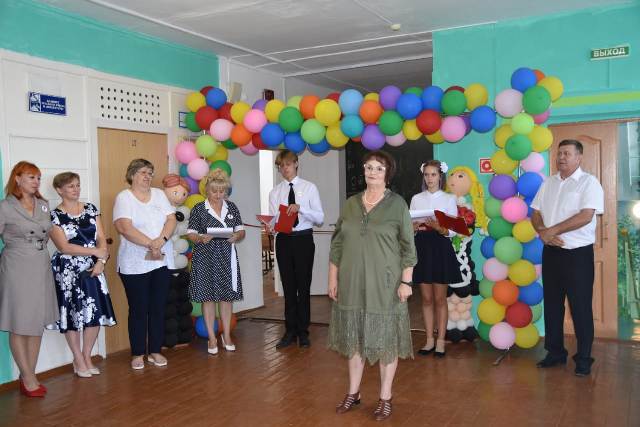 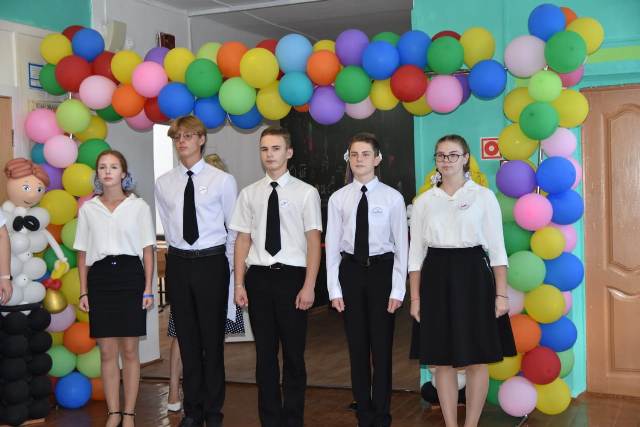 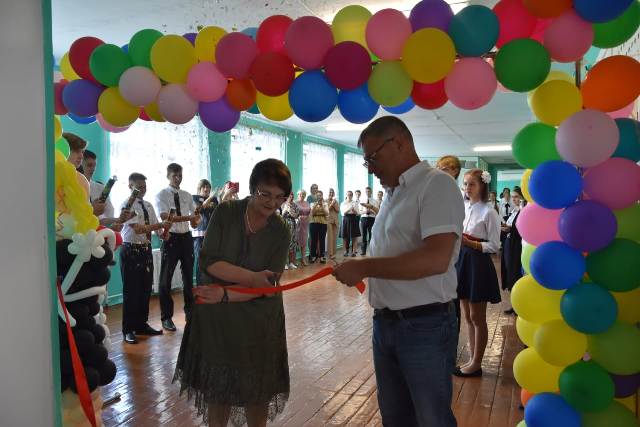 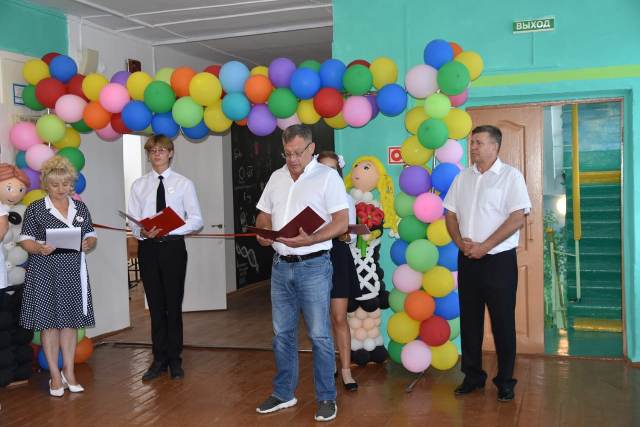 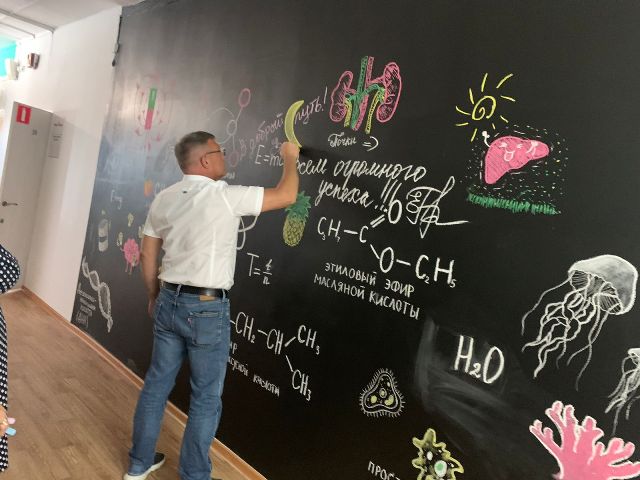 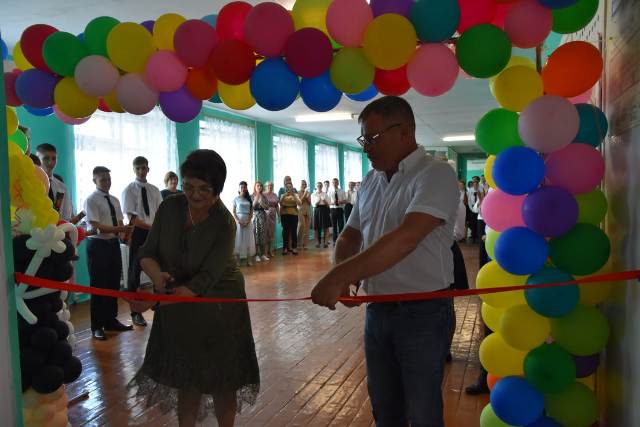 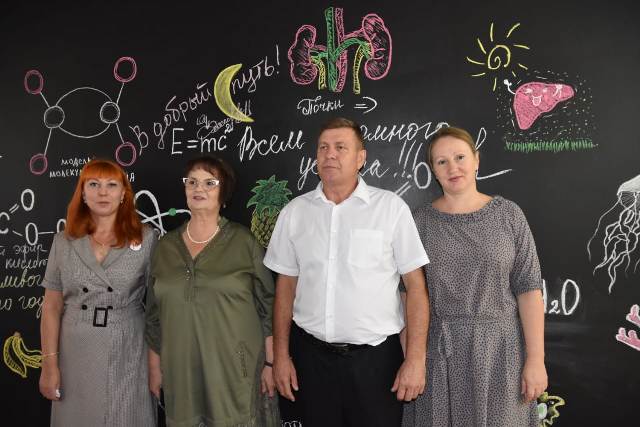 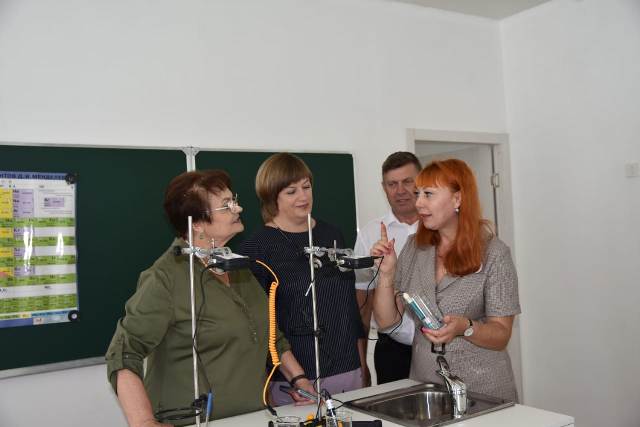 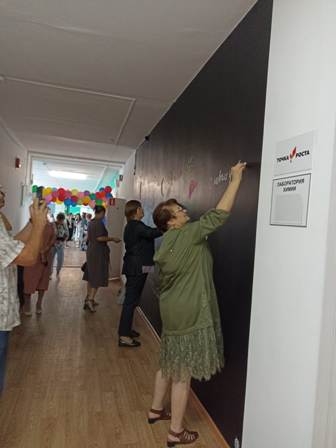 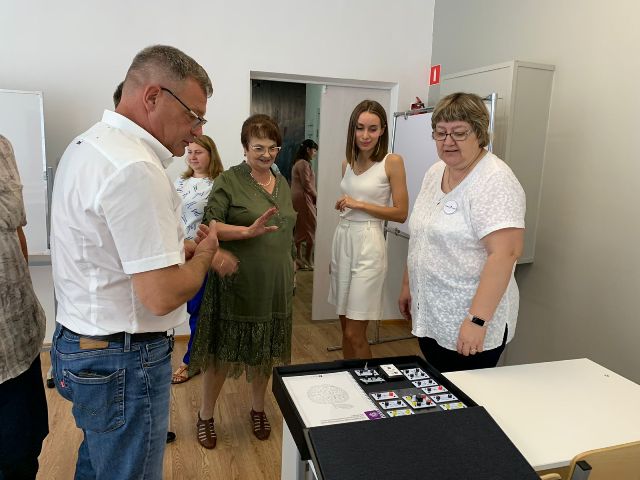 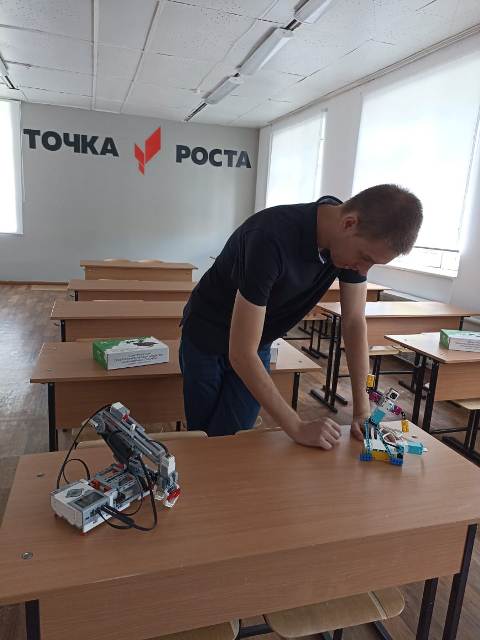 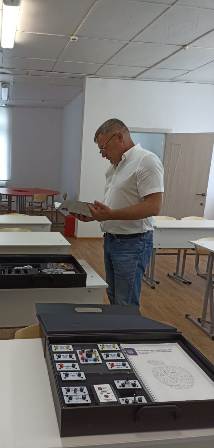 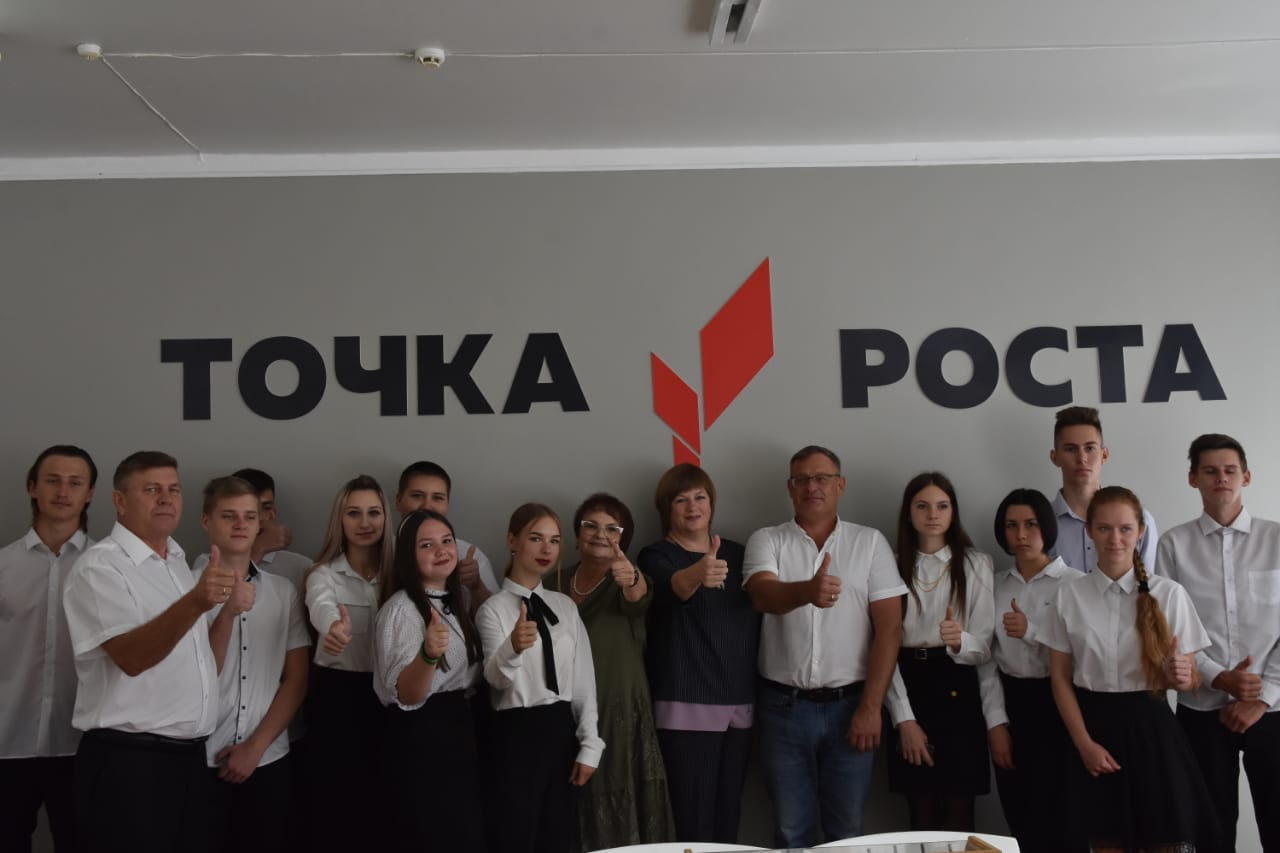 